RE: What stories do Jewish people tell from the Jewish Bible?Jewish people learn lots from the stories in their sacred texts. Some of the stories are the same as stories in the Christian Bible and the Qur’an. This story about David and the giant is found in the Jewish Bible but it is also important to Christians too.Read the story together with your child, then discuss the following questions.When have you seen someone being brave? How did you know they were being brave? What helps them be brave? Why was David able to beat the giant?  Emphasise that God gave him strength and courage just as He will give us strength when we need it.Ask your child to write about a time they were brave and what or who gave them the strength to be courageous.  They could draw or paint a picture to accompany it.  You might want to find 5 smooth stones to paint writing the letters D-A-V-I-D on the back of each one to remind them of David’s bravery.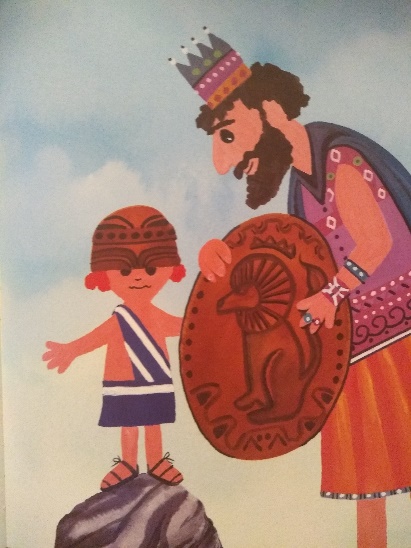 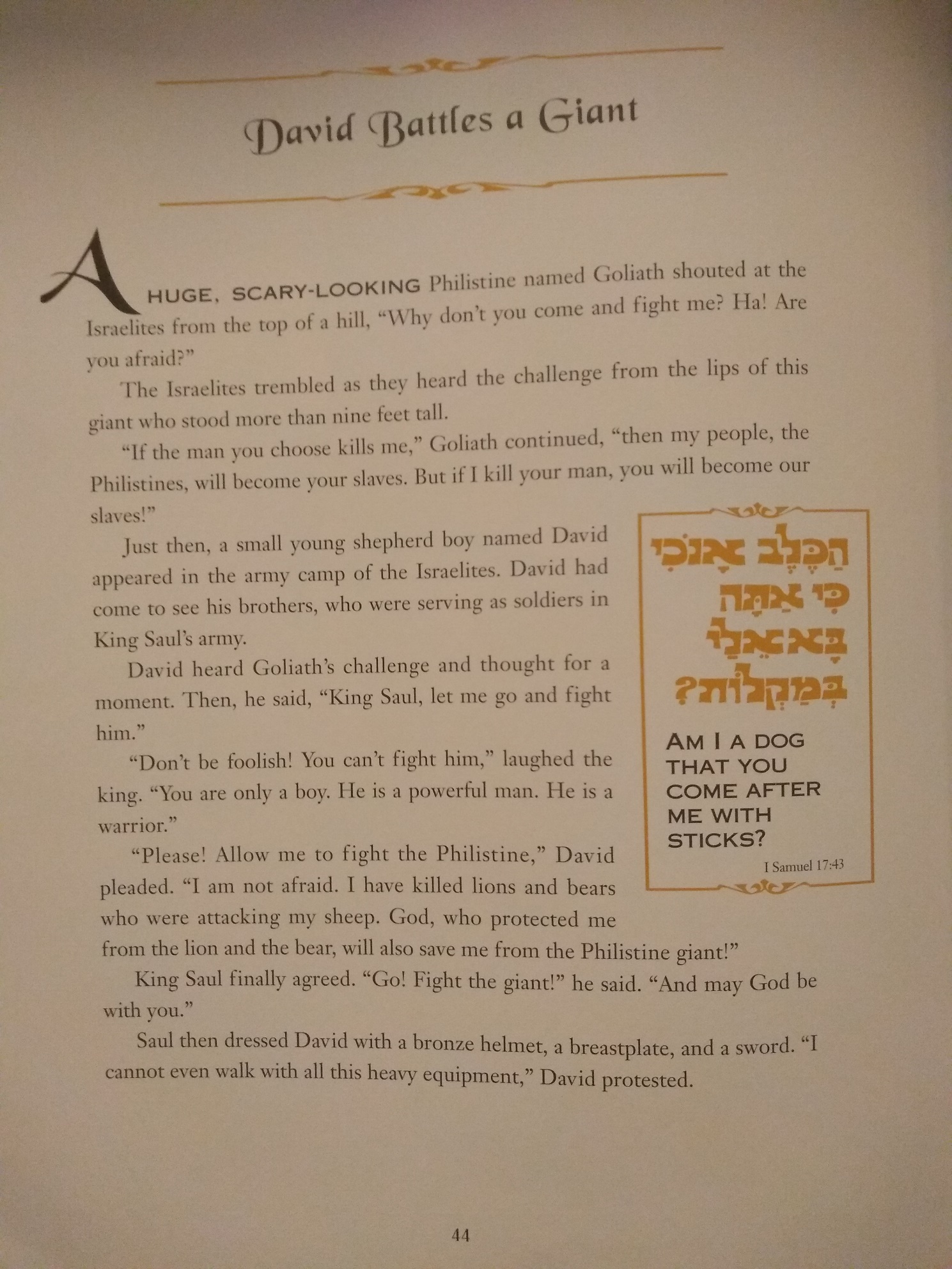 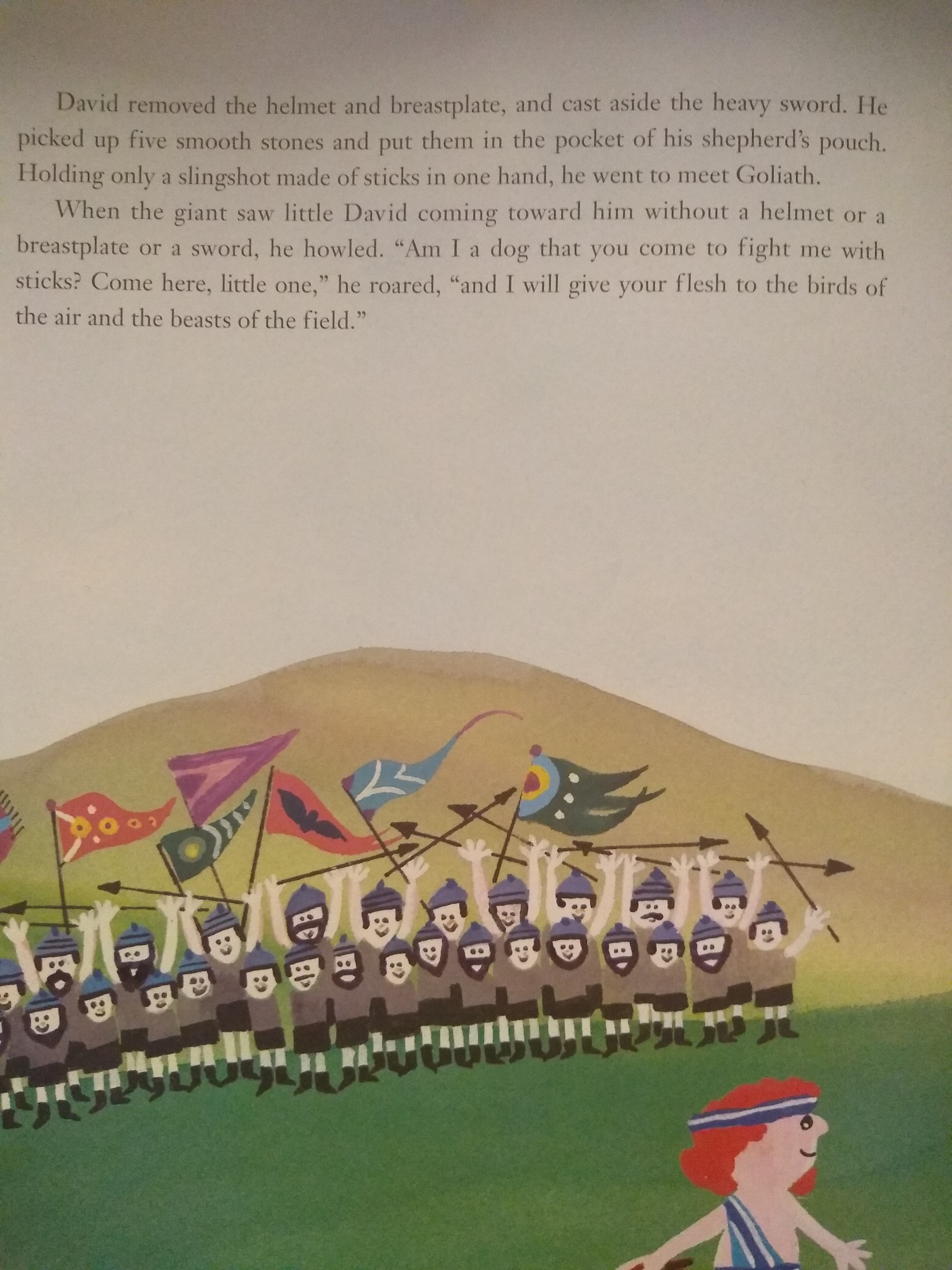 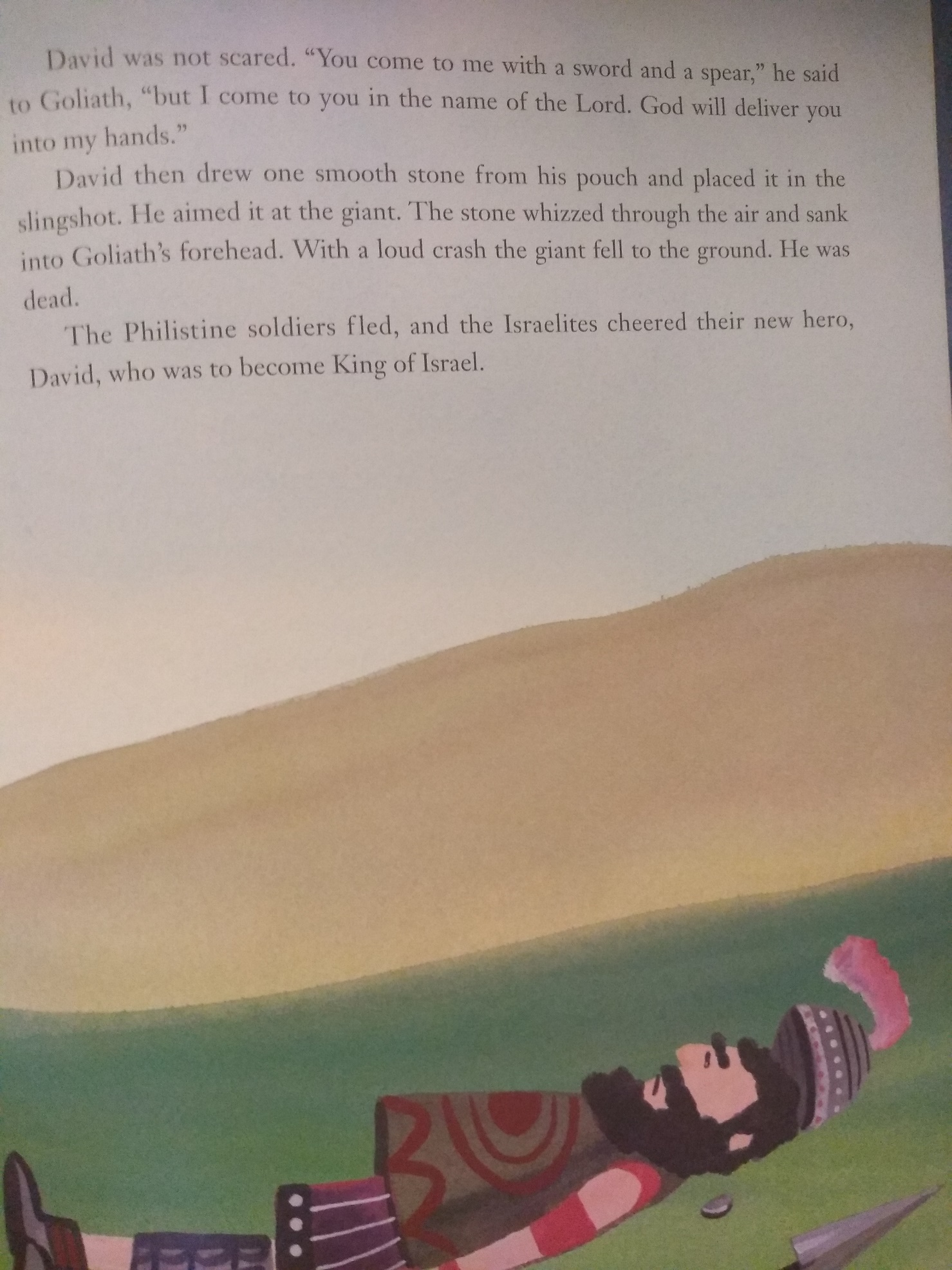 